Baylor Undergraduate MiniPharma Application 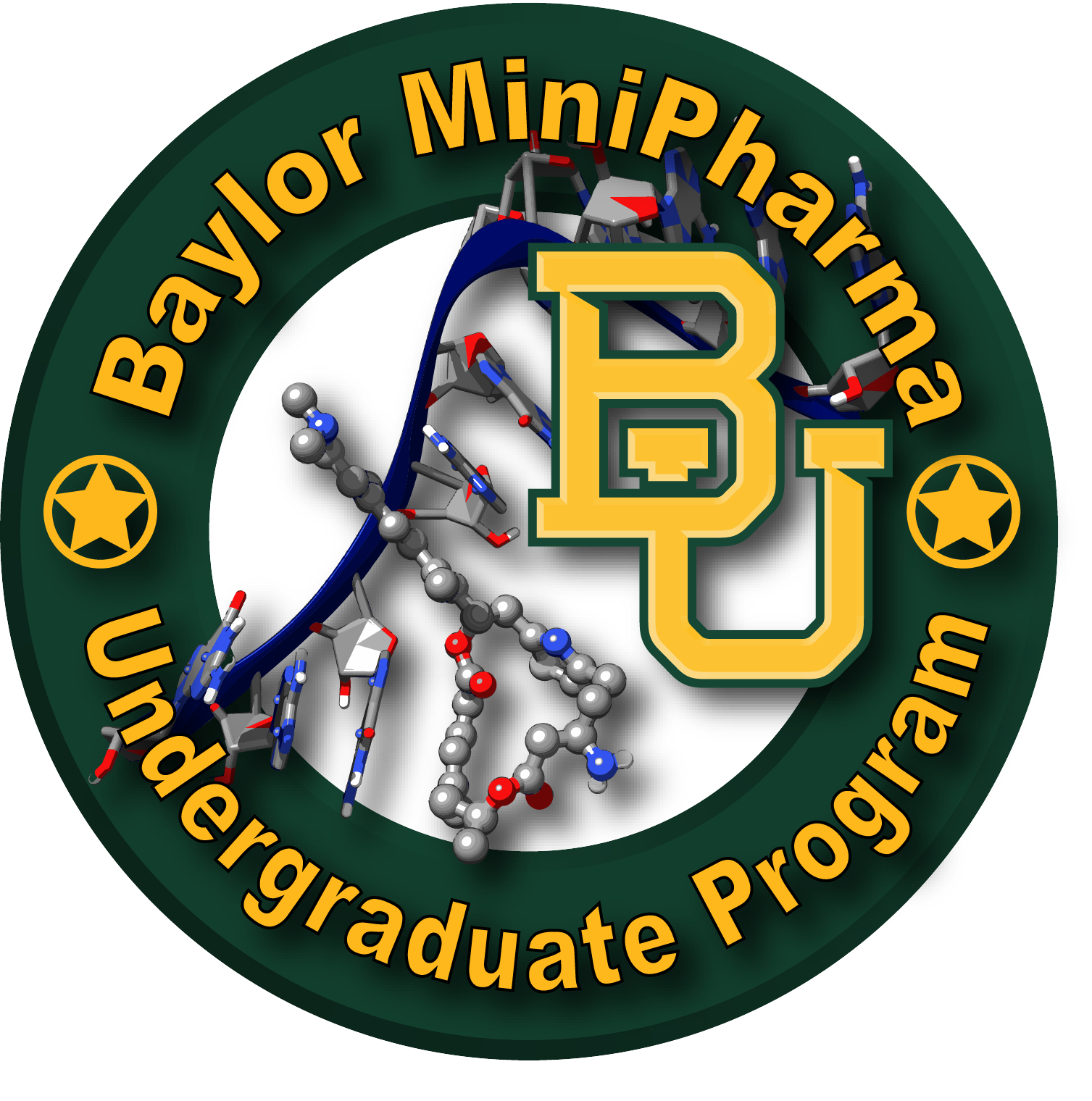 (PI’s: Profs. D. Romo & J. Taube; Dr. Ken Hull)(Submit a PDF version of this document to: Daniel_Romo@baylor.edu & Ken_Hull@baylor.edu, Tammy_Sailer@baylor.edu)Date: _______________ Name* _________________ 	______	_____________________E-mail* ________________________________Phone Number: _______-_______-___________GPA: ______		Major: ____________   Planned Semester & Year for Graduation: ________________Are you willing and able to devote at least 2 years including 1 full Summer to the MiniPharma Program?    Yes   /     No   ?Please list provide your final grade and professor(s) for CHE 3331 & 3332:CHE3331: Sem/Yr Taken? _______Grade: ____ & Prof: ______________CHE3332: Sem/Yr Taken? _______Grade: ____ & Prof: ______________Have You Taken CHE 3238 Organic Laboratory?-Please Include Grade (letter): ____Have You Taken CHE 4237 Advanced Organic Laboratory?-Please Include Grade (letter): ____& Professor: ____________List any computer software/database/etc. experience:Please describe what led you to apply to MiniPharma and why you want to be a part of the MiniPharma Program:Please describe your primary career goals:Please describe any past research experience or other experiences that may be directly relevant to MiniPharma research: